Главе администрации МР 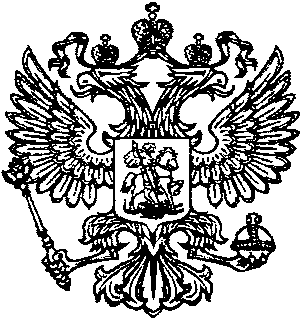 «Тляратинский район»   Раджабову Р.Г.Для опубликования на официальном сайте администрации МР «Тляратинский район»  в рубрике «Прокуратура разъясняет»  направляется статья   «О внесении изменений  в Кодекс административного судопроизводства Российской Федерации».     Федеральный закон от 28.11.2018 № 451 – ФЗ (ред. 17.10.2019) «О внесении изменений в отдельные законодательные акты Российской Федерации» внес новые поправки в Кодекс административного судопроизводства Российской Федерации от 08.03.2015 № 21-ФЗ, дополнив главу 27.1. «Производство по административным делам о признании информации, размещенной в информационно – телекоммуникационных сетях, в том числе в сети «интернет», информацией, распространение которой в Российской Федерации запрещено».В соответствующей главе разрешены существенные вопросы, возникающие у судов в связи с рассмотрением данных дел.Так, статьей 265.1. КАС РФ предусмотрено, что с административным исковым заявлением о признании информации, размещенной в информационно-телекоммуникационных сетях, в том числе в сети «Интернет», информацией, распространение которой в Российской Федерации запрещено, вправе обратиться прокурор, иные лица, которым такое право предоставлено законодательством Российской Федерации об информации, информационных технологиях и о защите информации.При этом законодатель предусмотрел альтернативную подсудность предъявления административного искового заявления о признании информации запрещенной как в районный суд по адресу административного истца, так и по адресу или месту нахождения (месту жительства) административного ответчика (ч.3.2. ст. 24, ч. 2 ст. 265.1 КАС РФ).В силу ст. 265.3 КАС РФ лицо, действия которого послужили поводом для подачи административного искового заявления о признании информации запрещенной, привлекается к участию в деле в качестве административного ответчика (например, владелец сайта). В качестве заинтересованного лица привлекается федеральный орган исполнительной власти, осуществляющий функции по контролю и надзору в сфере средств массовой информации, массовых коммуникаций, информационных технологий и связи.Согласно ч. 4 ст. 265.5 КАС РФ решение суда об удовлетворении административного искового заявления о признании информации запрещенной подлежит немедленному исполнению.Прокурор района                                                                                     О.Р. Рамазанов